ПАМЯТКА, РАЗЪЯСНЯЮЩАЯ НАСЕЛЕНИЮ ПОСЛЕДСТВИЯ (МЕРУ ОТВЕТСТВЕННОСТИ) НЕСОБЛЮДЕНИЯ ТРЕБОВАНИЙ ЗАКОНОДАТЕЛЬСТВА ПРИ СДАЧЕ ЖИЛЫХ ПОМЕЩЕНИЙ ВНАЁМ (АРЕНДУ) И БЕСКОНТРОЛЬНОЕ ПРЕБЫВАНИЕ В НИХ ПОСТОРОННИХ ЛИЦ     По данным Национального антитеррористического комитета на территории Российской Федерации сохраняется актуальность угроз, исходящих от международных террористических организаций и причастных к ним иностранных террористов-боевиков, а также российских граждан, принимавших участие в вооружённых конфликтах за рубежом.      Указанные лица проникают в Российскую Федерацию по каналам миграции, в целях совершения терактов на объектах спорта, транспортной инфраструктуры, в местах массового пребывания людей. Для проживания в стране, как правило, используют арендованные жилые помещения.       Национальным антитеррористическим комитетом подготовлена памятка, разъясняющая населению последствия (меру ответственности) несоблюдения требований законодательства при сдаче жилых помещений внаём (аренду) и бесконтрольное пребывание в них посторонних лиц.        Рекомендуем ознакомиться с предложенными материалами. Сдачу в аренду жилых помещений осуществлять в рамках действующего законодательства. При наличии информации о посторонних  лицах, проживающих рядом с Вами просим позвонить в правоохранительные органы по телефонам: - 020, (86347) 2-07-64- ОМВД России по Неклиновскому району; - (8634) 38-35-23 - дежурная служба отдела УФСБ России по Ростовской области в г.Таганроге; - 112 - Единая служба спасения. Помните! Соблюдение закона и Ваша бдительность помогут предотвратить террористический акт. 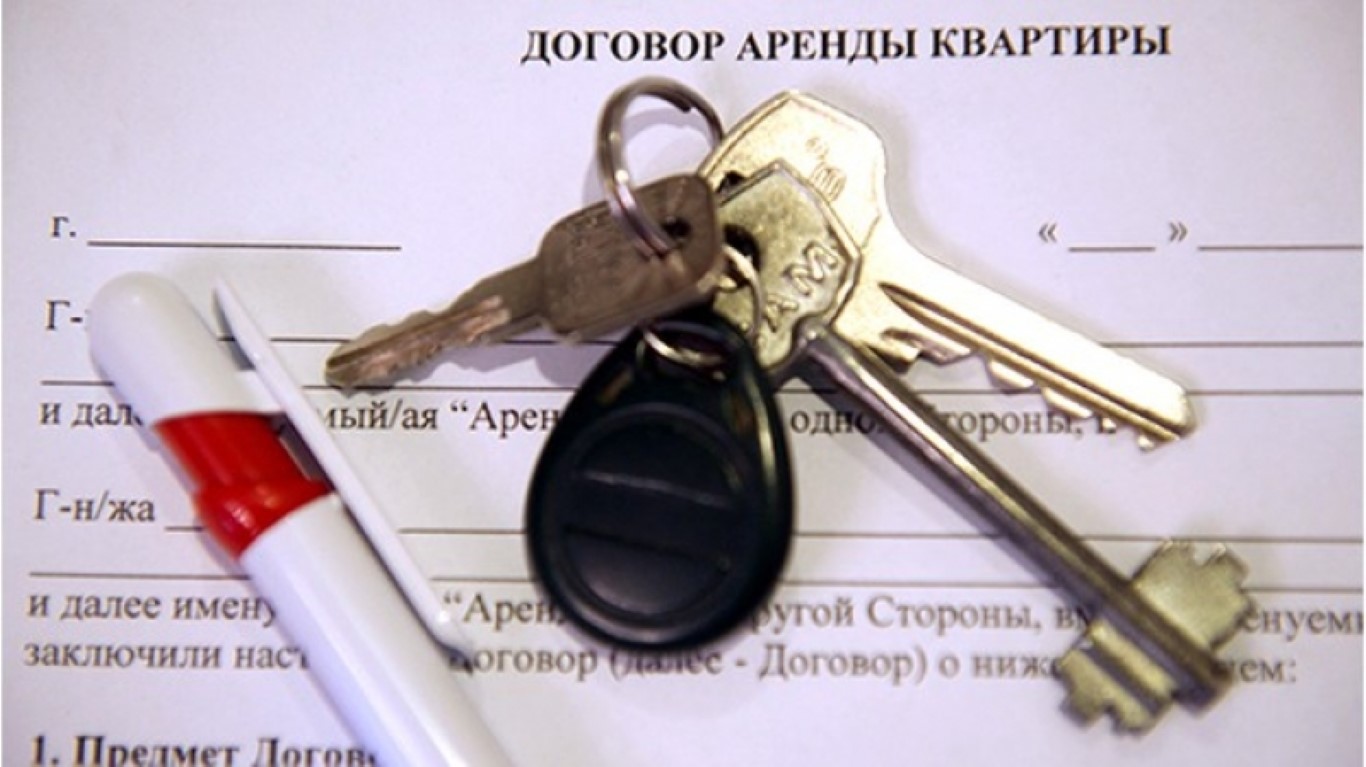 